ASL-NOYERS MISSY SAISON 2022/2023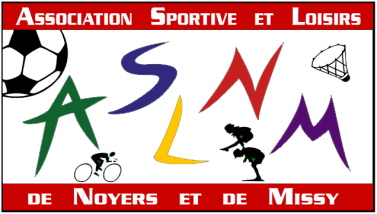 DOCUMENT D’INSCRIPTIONNOM………………………………………………………………Prénom………………………………………………Adresse………………………………………………………………………………………………………………………Code postal…………………………………Commune……………………………………………………………..Date de naissance…………./…………/…………….Lieu de naissance…………………………………..Téléphone fixe………………………………………….Portable…………………………………………………..Adresse mail                                                              @                                               Activité saison 2022/23…………………………………………………………………………………………..Adhérent saison 2021/2022 OUI…..NON ---  nouveau adhérent 2022/23   OUI….NONActivité pratiqué à l’ASL………………………………………            cours le…………………………….Certificat Médical …oui …..Non…….date le……………………………………………………………….Questionnaire santé oui….non…….date le……………………………………………………………….Règlement de la cotisation……………. €       chèque    oui….non  espèces   oui…..nonAttestation de règlement licence :……oui………………non   (merci de confirmer)Pour être couvert en cas d’accident par la licence fédérale, le règlement des activités doit  impérativement être effectué  après la période d’essai   (2 cours d’essai) Merci de votre compréhension	Pierre Couché                                                                                   Président de l’ASL NOYERS MISSY